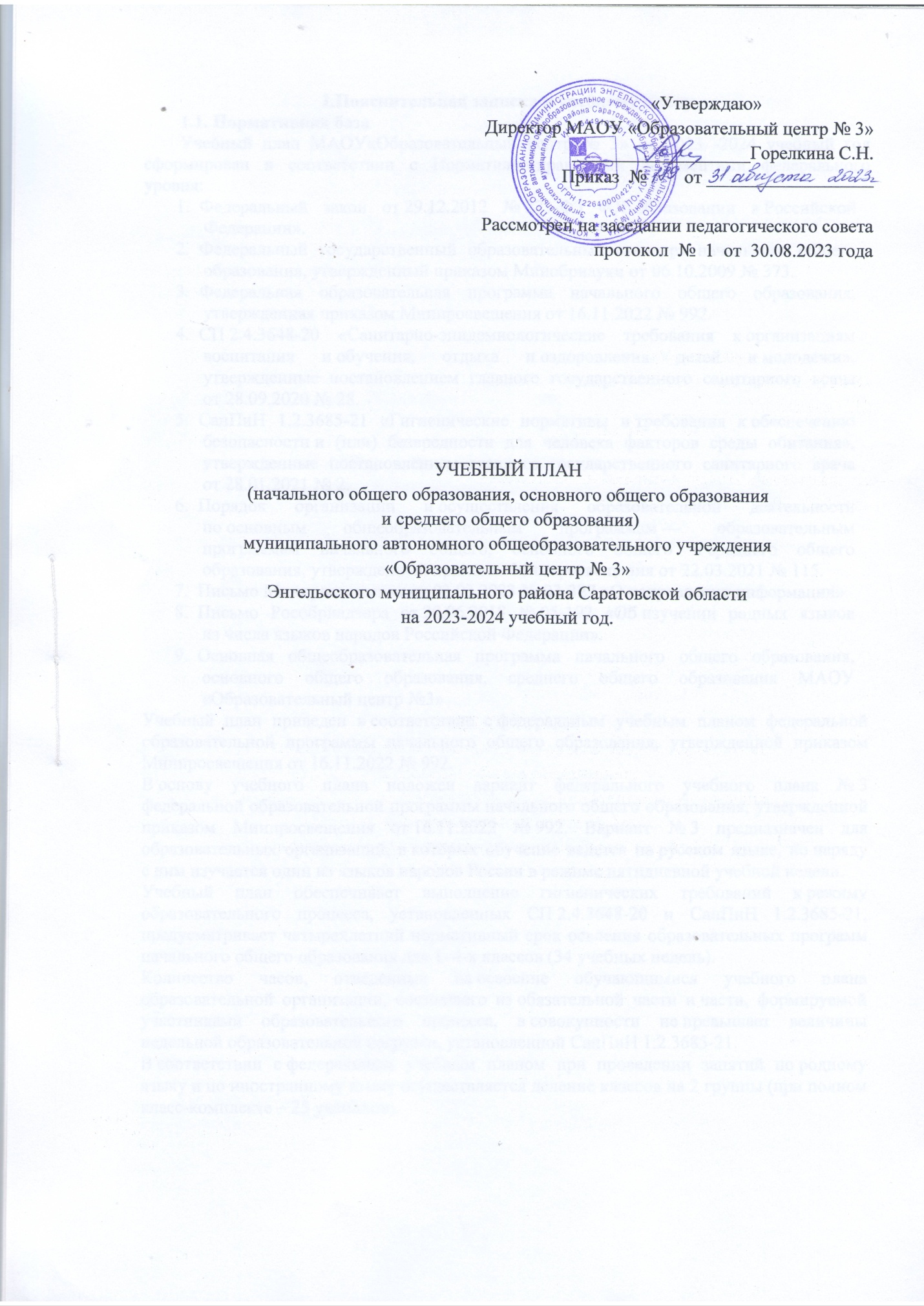 1.Пояснительная записка к учебному плану1.1. Нормативная базаУчебный план МАОУ«Образовательный центр № 3» на 2023 -2024 учебный год сформирован в соответствии с Нормативно-правовыми документами федерального уровня:Федеральный закон от 29.12.2012 № 273-ФЗ «Об образовании в Российской Федерации».Федеральный государственный образовательный стандарт начального общего образования, утвержденный приказом Минобрнауки от 06.10.2009 № 373.Федеральная образовательная программа начального общего образования, утвержденная приказом Минпросвещения от 16.11.2022 № 992.СП 2.4.3648-20 «Санитарно-эпидемиологические требования к организациям воспитания и обучения, отдыха и оздоровления детей и молодежи», утвержденные постановлением главного государственного санитарного врача от 28.09.2020 № 28.СанПиН 1.2.3685-21 «Гигиенические нормативы и требования к обеспечению безопасности и (или) безвредности для человека факторов среды обитания», утвержденные постановлением главного государственного санитарного врача от 28.01.2021 № 2.Порядок организации и осуществления образовательной деятельности по основным общеобразовательным программам — образовательным программам начального общего, основного общего и среднего общего образования, утвержденный приказом Минпросвещения от 22.03.2021 № 115.Письмо Минпросвещения от 03.03.2023 № 03-327 «О направлении информации».Письмо Рособрнадзора от 20.06.2018 № 05-192 «Об изучении родных языков из числа языков народов Российской Федерации».Основная общеобразовательная программа начального общего образования, основного общего образования, среднего общего образования МАОУ «Образовательный центр №3»Учебный план приведен в соответствие с федеральным учебным планом федеральной образовательной программы начального общего образования, утвержденной приказом Минпросвещения от 16.11.2022 № 992.В основу учебного плана положен вариант федерального учебного плана № 3 федеральной образовательной программы начального общего образования, утвержденной приказом Минпросвещения от 16.11.2022 № 992. Вариант № 3 предназначен для образовательных организаций, в которых обучение ведется на русском языке, но наряду с ним изучается один из языков народов России в режиме пятидневной учебной недели.Учебный план обеспечивает выполнение гигиенических требований к режиму образовательного процесса, установленных СП 2.4.3648-20 и СанПиН 1.2.3685-21, предусматривает четырехлетний нормативный срок освоения образовательных программ начального общего образования для 1–4-х классов (34 учебных недель). Количество часов, отведенных на освоение обучающимися учебного плана образовательной организации, состоящего из обязательной части и части, формируемой участниками образовательного процесса, в совокупности не превышает величины недельной образовательной нагрузки, установленной СанПиН 1.2.3685-21.В соответствии с федеральным учебным планом при проведении занятий по родному языку и по иностранному языку осуществляется деление классов на 2 группы (при полном класс-комплекте – 25 учеников).Режим работы общеобразовательной организацииПонедельник–пятница: с 8.30 часов до 18.00 часов.В субботу, воскресенье и праздничные дни (установленные законодательством Российской Федерации) Образовательное учреждение не работает.Продолжительность учебного годаДата начала учебного года–1сентября 2023 годаДата окончания учебного года–31августа 2024 годаПродолжительность учебного года в1-х классах составляет 33 недели, в 2-11классах–34недели без учета государственной итоговой аттестации.Учебный год условно делится на триместры (1-9 классы), и полугодия (10-11классы), являющиеся периодами, за которые выставляются отметки за текущее освоение образовательной программы.Продолжительность учебной неделиОбразовательное учреждение осуществляет образовательный процесс по графику:пятидневной учебной недели с двумя выходными днями для обучающихся 1-11 классов.НАЧАЛЬНАЯ ШКОЛАУчебный план начального общего образования Пояснительная запискаУчебный план основной образовательной программы начального общего образования МАОУ «Образовательный центр №3» фиксирует общий объем нагрузки, максимальный объем аудиторной нагрузки обучающихся при пятидневной учебной неделе, состав и структуру предметных областей, распределяет учебное время, отводимое на их освоение, по классам и учебным предметам.Содержание образования при получении начального общего образования реализуется преимущественно за счет учебных предметов, курсов, обеспечивающих целостное восприятие мира, системно-деятельностный подход и индивидуализацию обучения.В основу учебного плана положен вариант федерального учебного плана № 1 Федеральной образовательной программы, утвержденной приказом Минпросвещения №372 от 18 мая 2023 года
 Вариант № 1 предназначен для образовательных организаций, в которых обучение ведется на русском языке в режиме пятидневной учебной недели.Учебный план предусматривает четырехлетний нормативный срок освоения образовательных программ начального общего образования. Продолжительность учебного года при получении начального общего образования для 1-х классов составляет 33 недели, для 2–4-х классов – 34 недели. Соответственно, весь период обучения на уровне НОО составляет 135 учебных недель.Образовательная недельная нагрузка равномерно распределена в течение учебной недели. При распределении часов учтен ступенчатый режим в 1-м классе: в сентябре–декабре уроки длятся по 35 минут, в январе–мае – по 40 минут.Объем максимально допустимой нагрузки в течение дня:для 1-х классов – не более четырех уроков в день и один день в неделю – пять уроков;2–4-х классов – не более пяти уроков.Количество часов, отведенных на освоение обучающимися учебных предметов, курсов, модулей из обязательной части и части, формируемой участниками образовательного процесса, в совокупности не превышает величину недельной образовательной нагрузки, установленную СанПиН 1.2.3685-21. 
В учебном плане начального общего образования МАОУ «Образовательный центр №3»  выделено:в 1-х классах – 21 час в неделю;2–4-х классах – 23 часа в неделю.Общее количество часов учебных занятий за четыре года составляет 3039 часов.Учебный план состоит из двух частей – обязательной части и части, формируемой участниками образовательных отношений.Обязательная часть учебного планаОбязательная часть учебного плана определяет состав учебных предметов обязательных предметных областей и учебное время, отводимое на их изучение по классам (годам) обучения.Урочная деятельность направлена на достижение обучающимися планируемых результатов освоения программы начального общего образования с учетом обязательных для изучения учебных предметов.Обязательная часть учебного плана включает в себя следующие предметные области:«Русский язык и литературное чтение».«Иностранный язык».«Математика и информатика».«Обществознание и естествознание ("Окружающий мир").«Основы религиозных культур и светской этики».«Искусство».«Технология».«Физическая культура».В образовательном центре языком образования является русский язык, и в соответствии с пунктом 32.1 ФГОС НОО изучение родного языка и литературного чтения на родном языке из числа языков народов Российской Федерации, государственных языков республик Российской Федерации осуществляется по заявлению родителей (законных представителей) несовершеннолетних. 
Родители подали заявление на  изучения предмета «Родной (русский) язык».Учебный предмет «Основы религиозных культур и светской этики» изучается в объеме 1 часа в неделю в 4-м классе. 
На основании заявлений родителей (законных представителей) несовершеннолетних обучающихся в учебном плане представлен модули «Основы светской этики». Основы светской этики - это один из шести модулей курса Основы религиозных культур и светской этики, направленный на развитие ценностно – смысловой сферы личности, расширение у школьников 10 – 11 лет представлений о нравственных идеалах и ценностях, составляющих основу многонациональной культуры России, осмысление их значения в жизни современного общества и своей сопричастности к ним.Часть учебного плана, формируемая участниками образовательных отношенийПредставлена внеурочной деятельностью и утверждается планом внеурочной деятельности.В соответствии с письмом Минпросвещения от 21.12.2022 № ТВ-2859/03 в МАОУ «Образовательный центр №3» реализует третий час физической активности за счет часов спортивных секций и спортивных клубов в рамках внеурочной деятельности и дополнительного образования детей.Время, отведенное на внеурочную деятельность, не учитывается при определении максимально допустимой недельной учебной нагрузки обучающихся.Формы промежуточной аттестацииУчебный план определяет формы проведения промежуточной аттестации в соответствии с «Положением о текущем контроле и промежуточной аттестации» МАОУ «Образовательный центр №3» Объем времени, отведенного на промежуточную аттестацию обучающихся, определяется рабочими программами учебных предметов, учебных и внеурочных курсов, учебных модулей и календарным учебным графиком начального общего образования. Формы промежуточной аттестации учебных предметов, учебных и внеурочных курсов, учебных модулей представлены в таблице:УЧЕБНЫЙ ПЛАН 1-4 КЛАССЫ  (недельный)УЧЕБНЫЙ ПЛАН ДЛЯ 3-4 КЛАССОВпо адаптированной образовательной программе для детей с ОВЗ (интеллектуальные нарушения)(вариант 1) на 2023-2024 учебный годУчебный план для обучающихся с умственной отсталостью (интеллектуальными нарушениями) (вариант 1) осуществляется с учетом особенностей психофизического развития детей, степени готовности к школьному обучению и имеющихся у них особых образовательных потребностей, на основании коллегиального заключения центральной психолого-медико-педагогической комиссии (ЦПМПК) Саратовской области, территориальной психолого-медико-педагогической комиссии (ТПМПК) Энгельсского муниципального района1. Общие положения1.1.Учебный план МАОУ «Образовательный центр №3»,  реализующий АОП для обучающихся с умственной отсталостью (интеллектуальными нарушениями), является нормативным документом, фиксирует общий объем нагрузки обучающихся 2-4 классов, максимальный объём аудиторной нагрузки, состав и структуру обязательных предметных областей, распределяет учебное время, отводимое на их освоение, определяет нормативы финансирования.1.2.	Учебный план МАОУ «Образовательный центр №3»,  на 2023-2024 учебный год разработан в соответствии нормативно-правовой базой:Федеральным законом от 29.12.2012 № 273-ФЗ «Об образовании в Российской Федерации»( с изменениями);Федеральным государственным образовательным стандартом образования обучающихся с умственной отсталостью (интеллектуальными нарушениями), утвержденным приказом Министерства образования и науки Российской Федерации и от 19.12.2014 № 1599 (далее - ФГОС обучающихся с интеллектуальными нарушениями для I- IV классов образовательных учреждений.Адаптированной  образовательной программой для обучающихся с умственной отсталостью (интеллектуальные нарушения) МАОУ «Образовательный центр №3», разработанной на основании Примерной адаптированной основной общеобразовательной программы для обучающихся с умственной отсталостью (интеллектуальными нарушениями) от 22 декабря . № 4/15 (вариант1).Постановлением Главного государственного врача Российской Федерации № 26 от 10 июля 2015 года об утверждении САНПИН 2.4.2.3286-15 « Санитарно-эпидемиологические требования к условиям и организации обучения и воспитания в организациях, осуществляющих образовательную   деятельность      по   адаптированным   образовательным      программам      для обучающихся с ограниченными возможностями здоровья».Уставом МАОУ «Образовательный центр №3»1.3. Учебный план МАОУ «Образовательный центр №3»,  реализующий АОП для обучающихся с умственной отсталостью (интеллектуальными нарушениями)(вариант 1) на 2022 - 2023 учебный год обеспечивает:Выполнение гигиенических требований к режиму образовательного процесса, установленных СанПиН 2.4.2.3286-15 «Санитарно-эпидемиологические требования к условиям и организации обучения и воспитания в организациях, осуществляющих образовательную деятельность по адаптированным образовательным программам для обучающихся с ограниченными возможностями здоровья.Нормативный срок освоения образовательных программ общего образования начального уровня 4 года, может быть увеличен по рекомендации медицинской или психолого-медико-педагогической комиссии.Организация образовательной деятельности  регламентируется годовым календарным учебным графиком и расписанием занятий, которые разрабатываются и утверждаются МАОУ «Образовательный центр №3» самостоятельно.2.1.Учебный год начинается со 01.09.2023 года. Для профилактики переутомления обучающихся в календарном учебном графике предусмотрено равномерное распределение периодов учебного времени и каникул. Количество часов, отведенных на освоение обучающимися учебного плана, состоящего   из   обязательной   части   и   части,   формируемой  участниками   образовательного процесса,   в   совокупности   не   превышает   величину 5 - дневной   недельной   образовательной   нагрузки, установленную СанПиНом 2.4.2.393286 - 15 для детей с ОВЗ.2.2. Учебные занятия для обучающихся с ОВЗ организуются в первую смену по          5-ти дневной учебной неделе. Учебные занятия начинаются в 8 ч 30 мин, -продолжительность  уроков во 2 - 4 классах составляет  40  минут.2.3. 	Основная образовательная программа МАОУ «Образовательный центр №3»,  для обучающихся с умственной отсталостью (интеллектуальные нарушения) реализуется через организацию урочной и внеурочной деятельности.Содержание образования обучающихся с умственной отсталостью реализуется преимущественно за счёт введения учебных предметов, обеспечивающих целостное восприятие мира, с учетом их особых образовательных потребностей и возможностей, а также коррекционно - развивающих курсов, направленных на коррекцию недостатков психической сферы обучающихся, а также их социальное развитие. 2.4.	 Учебный план состоит из двух частей — обязательной части и части, формируемой участниками образовательных отношений.Обязательная часть учебного плана адаптированной основной общеобразовательной программы образования составляет 70 %, а часть, формируемая участниками образовательного процесса - 30 % от общего объема учебного плана адаптированной образовательной программы.2.5.	Часы внеурочной деятельности предназначены для реализации направлений внеурочной   и   коррекционно-развивающей областей. Содержание коррекционно-развивающей области учебного плана представлено коррекционными занятиями: логопедия, психомоторика, занятия с дефектологом. Всего на коррекционно-развивающую область отводится 6 часов в неделю.2.6. Выбор коррекционных индивидуальных и групповых занятий, их количественное соотношение осуществляется школой самостоятельно, исходя из психофизических особенностей обучающихся с умственной отсталостью на основании рекомендаций психолого-медико-педагогической комиссии.	Время, отведенное на реализацию коррекционно-развивающей     области,     не     учитывается     при     определении     максимально     допустимой недельной нагрузки (Письмо МО РФ 06.09.2002 г. № 03-51-127 ин./13-03)., но учитывается при определении объемов финансирования.2.7.На начальном  уровне  обучения в учебном плане представлены семь предметных областей. Содержание всех учебных предметов, входящих в состав каждой предметной области, имеет ярко выраженную коррекционно-развивающую направленность, заключающуюся в учете особых образовательных потребностей этой категории обучающихся.2.8. Обязательная часть учебного плана определяет состав учебных предметов обязательных предметных областей, которые должны быть реализованы во всех имеющих государственную аккредитацию образовательных организациях, реализующих АОП, и учебное время, отводимое на их изучение по классам (годам) обучения.Обязательная часть учебного плана отражает содержание образования, которое обеспечивает достижение важнейших целей современного образования обучающихся с умственной отсталостью (интеллектуальными нарушениями):формирование жизненных компетенций, обеспечивающих овладение системой социальных отношений и социальное развитие обучающегося, а также его интеграцию в социальное окружение;формирование основ духовно-нравственного развития обучающихся, приобщение их к общекультурным, национальным и этнокультурным ценностям;формирование здорового образа жизни, элементарных правил поведения в экстремальных ситуациях.Образовательная область «Язык и речевая практика»представлена учебными дисциплинами «чтение», «русский язык», «устная речь» изучение которых строится на принципах как орфографического, так и коммуникативного подхода, который направлен, прежде всего на преодоление характерного для обучающихся с ограниченными возможностями здоровья речевого негативизма, развитие контекстной устной и письменной речи, где орфографические правила и грамматические понятия обеспечивают самостоятельное связное высказывание в его устной или письменной форме.Образовательная область «Математика» представлена элементарной математикой и в её структуре геометрическими понятиями.Образовательная область «Естествознание» реализуется через предмет «Мир природы и человека» изучение, которого помогает обучающимся с ОВЗ в коррекции устной связной речи, а так же расширяет знания о свойствах живой и неживой природы.Образовательная область «Искусство» представлена учебными дисциплинами «Изобразительное искусство», «Музыка».Образовательная область «Физическая культура»представлена уроками адаптивной «Физической культуры»Образовательная    область    «Технология»    является    одной из    важнейшей    в учебном плане и представлена предметом «Ручной труд». Главной задачей трудового обучения является формирование потребности в труде, положительной мотивации к трудовой деятельности. В начальных классах данный предмет имеет первостепенное значение в коррекции моторных навыков и в развитии пространственной ориентировки. Знания по общеобразовательным предметам имеют практическую направленность.МАОУ «Образовательный центр №3»,  самостоятельна в осуществлении образовательной деятельности, в выборе видов деятельности по каждому предмету (предметно-практическая деятельность, экскурсии, наблюдения за окружающей действительностью и т. д.).Для развития потенциала тех обучающихся с умственной отсталостью (интеллектуальными нарушениями), которые в силу особенностей своего психофизического развития испытывают трудности в усвоении отдельных учебных предметов, могут разрабатываться с участием их родителей (законных представителей) индивидуальные учебные планы, в рамках которых формируются индивидуальные учебные программы (содержание дисциплин, курсов, модулей, темп и формы образования).УЧЕБНЫЙ ПЛАН (НЕДЕЛЬНЫЙ)по адаптированной образовательной программе для детей с ОВЗ (интеллектуальные нарушения)(вариант 1)            Недостающие часы по адаптированной программе компенсируются за счет изучения данных курсов в рамках других предметов общеобразовательной программы, либо за счет предметов, не изучаемых по коррекционной программе.	В начальной школе обучается 1 обучающийся по АОП (1вид) в 4А-ом классе. Для них разработан отдельный учебный план. Речевая практика (2 ч) за счет уроков английского языка (2 ч).Мир природы и человека (1 ч) за счет уроков информатики (1 ч)ИНДИВИДУАЛЬНЫЙ УЧЕБНЫЙ ПЛАНпо программе 3 класса для обучающихся с  умственной  отсталостью (интеллектуальными нарушениями) (вариант 2)-СИПР на 2023-2024 учебный годОбучающийся  – ребенок  с особыми образовательными потребностями, которые диктуют необходимость специальной индивидуальной программы развития, так как интеллектуальное развитие мальчика не позволяет освоить АООП (вариант 1).   Данная учебная программа составлена для обучающегося с умеренной умственной отсталостью (интеллектуальными нарушениями),  (СИПР),  интеллектуальное развитие которого не позволяет освоить АООП (вариант 1), направлена на формирование общей культуры, соответствующей общепринятым нравственным и социокультурным ценностям,  основанной на развитии личности и необходимых для самореализации и жизни в обществе практических представлений,  умений и навыков,   позволяющих достичь обучающемуся максимально возможной самостоятельности и независимости в повседневной жизни.Целью реализации такой программы является обретение обучающимся таких жизненных компетенций,  которые позволяют ему достигать максимально возможной    самостоятельности в решении повседневных жизненных задач,  обеспечивают его включение в жизнь общества на основе индивидуального поэтапного,  планомерного расширения жизненного опыта и повседневных социальных контактов в доступных для каждого обучающегося пределах.        Данная учебная программа позволяет рационально и оптимально организовать целостный процесс обучения больного ребенка с учетом его актуального и ближайшего развития, соответствующий его состоянию здоровья, а также адаптировать учебную нагрузку к его  индивидуальным возможностям. Программа учитывает личностно-ориентированную  направленность обучения, организованного в соответствии с учебным планом.Для данного  ребенка материал программы трудно регламентировать временными рамками по четвертям, годам обучения и т.д. Поэтому занятия планируются педагогом с учетом необходимости многократного повторения того или иного материала, постепенного включения новых элементов в контекст уже освоенных умений.        По мере обучения, в зависимости от индивидуальных возможностей ученика, темп прохождения материала замедляется или увеличивается. Этим обоснован  выбор  данной образовательной программы соответствующей содержанию, предлагаемому для изучения детьми с выраженной умственной отсталостью. Основные цели и задачи коррекционного обучения:1. Развитие всех психических функций и познавательной деятельности детей в процессе обучения и коррекция их недостатков. 2.Развитие творческих умений и чувств на основе доступных видов деятельности.3.Формирование представлений о себе как «я», значимой и
равноправной личности для окружающих.4.Формирование коммуникативных умений и социальных
контактов с окружающими людьми, адекватного поведения в социальной среде.5.Формирование социально-бытовых, трудовых умений и навыков, обеспечивающих жизнедеятельность;6.Бытовая ориентация  и социальная адаптация - как итог всей работы.Формы организации учебного процесса:Принцип построения уроков–занятий – коммуникативный, основанный на предметно-практической деятельности.Организация и проведение уроков по предметам строится таким образом, чтобы были задействованы три составляющие деятельности: мотивационная, целевая и исполнительская. Уроки-занятия включают в себя практические упражнения. Последовательность использования упражнений:практические упражнения;упражнения с картинками;«письменные» упражнения;Виды деятельности учащегося на уроке:- наблюдение;- упражнения – по подражанию, по инструкции: двигательные,   аудиально-визуальные  (слушание, показ), ритмические;- игры-имитации, жестово-образные игры; - рисование и дорисовывание, раскрашивание, штриховка;- предметно-практическая деятельность: конструирование, лепка, аппликация, резание;- обводка, письмо цифр, письмо элементов букв и букв.Сроки освоения образовательной программы определяются индивидуальными возможностями конкретного ребенка.Ожидаемые результаты освоения программы:            Специальный образовательный стандарт, представленный в двух взаимодополняющих и взаимодействующих компонентах, («академический» и формирование жизненной компетенции), задает структуру данной программы, которая поддерживает сбалансированное  развитие жизненного опыта ребенка с ОВЗ, учитывая его настоящие и будущие потребности.  Общий подход к оценке знаний и умений  ребенка по академическому компоненту предлагается в его традиционном виде.Ребенок с ОВЗ овладевает полезными для него знаниями, умениями и навыками достигает максимально доступного ему  уровня жизненной компетенции, осваивает необходимые формы социального поведения, оказывается способным реализовывать их в условиях семьи и гражданского общества.УЧЕБНЫЙ ПЛАН (НЕДЕЛЬНЫЙ)по адаптированной образовательной программе для детей с ОВЗ  (вариант 2)-СИПРОСНОВНОЕ ОБЩЕЕ ОБРАЗОВАНИЕ                               Пояснительная запискаУчебный план основного общего образования муниципальное автономное общеобразовательное учреждение "Образовательный центр №3" (далее - учебный план) для 5-9 классов, реализующих основную образовательную программу основного общего образования, соответствующую ФГОС ООО (приказ Министерства просвещения Российской Федерации от 31.05.2021 № 287 «Об утверждении федерального государственного образовательного стандарта основного общего образования»), фиксирует общий объём нагрузки, максимальный объём аудиторной нагрузки обучающихся, состав и структуру предметных областей, распределяет учебное время, отводимое на их освоение по классам и учебным предметам.Учебный план является частью образовательной программы разработанной в соответствии с ФГОС основного общего образования, с учетом Федеральной образовательной программой основного общего образования, и обеспечивает выполнение санитарно-эпидемиологических требований СП 2.4.3648-20 и гигиенических нормативов и требований СанПиН 1.2.3685-21.Учебный год в МАОУ "Образовательный центр №3" начинается 01.09.2023 г. и заканчивается 31.08.2024г. Продолжительность учебного года в 5-9 классах составляет 34 учебные недели. Учебные занятия для учащихся 5-9 классов проводятся по5-ти дневной учебной неделе.Максимальный объем аудиторной нагрузки обучающихся в неделю составляет в  5 классе – 29 часов, в  6 классе – 30 часов, в 7 классе – 32 часа, в  8-9 классах – 33 часа. .Учебный план состоит из двух частей — обязательной части и части, формируемой участниками образовательных отношений. Обязательная часть учебного плана определяет состав учебных предметов обязательных предметных областей.Часть учебного плана, формируемая участниками образовательных отношений, обеспечивает реализацию индивидуальных потребностей обучающихся. Время, отводимое на данную часть учебного плана внутри максимально допустимой недельной нагрузки обучающихся, может быть использовано: на проведение учебных занятий, обеспечивающих различные интересы обучающихсяПромежуточная аттестация–процедура, проводимая с целью оценки качества освоения обучающимися части содержания (триместровое оценивание) или всего объема учебной дисциплины за учебный год (годовое оценивание).Промежуточная/годовая аттестация обучающихся за триместр осуществляется в соответствии с календарным учебным графиком.Промежуточная аттестация проходит на последней учебной неделе триместра. Формы и порядок проведения промежуточной аттестации определяются «Положением о формах, периодичности и порядке
текущего контроля успеваемости и промежуточной аттестации обучающихся. Освоение основной образовательной программ основного общего образования завершается итоговой аттестацией.Нормативный срок освоения основной образовательной программы основного общего образования составляет 5лет.   	В текущем учебном году в учебный план в обязательную часть включен предмет "Вероятность и статистика" с 7 по 9 классы, в 7 классе отдельным предметов а в 8-9 классах этот модуль добавляется в алгебру,   в объеме по 1 часа в неделю в 7-х,8-х, 9-х и Так же в 9-х классах вводится в предметную область Иностранный язык (второй иностранный язык (немецкий) в объеме 1 часа в неделю. Содержание предметной области «Основы духовно-нравственной культуры народов России» на уровне основного общего образования реализуется в рамках урочной деятельности в 5-х, 6-х, классах модуля «Основы духовно-нравственной культуры народов России».Часть  учебного плана, формируемая участниками образовательных отношений, определяет время, отводимое на изучение содержания образования, обеспечивающего реализацию интересов и потребностей обучающихся, их родителей (законных представителей) и представлена следующими предметами:-обществознание-1 час в 5А, 5Б классах.- ОБЖ – 1  час в 5А, 5Б, 6А, 6Б, 7А, 7Б классах.Промежуточная аттестация по итогам года:УЧЕБНЫЙ ПЛАН ОСНОВНОГО ОБЩЕГО ОБРАЗОВАНИЯ(недельный)УЧЕБНЫЙ ПЛАН ОСНОВНОГО ОБЩЕГО ОБРАЗОВАНИЯ(недельный) УЧЕБНЫЙ ПЛАН ДЛЯ 5-9 КЛАССОВ по адаптированной образовательной программе для детей с ОВЗ с умственной отсталостью (интеллектуальными нарушениями) в общеобразовательных классахУчебный план для детей с ОВЗ обучающихся  условиях общеобразовательного класса составлен на основе базисного учебного плана СКОУ и  определяет перечень учебных предметов  и максимальный объем учебной нагрузки обучающихся, распределяет учебное время, отводимое для получения общего образования, профессионального трудового обучения и решение вопросов социализации личности.В основной общеобразовательной школе  обучаются дети с ОВЗ с умственной отсталостью  (нарушение интеллекта): один в 5А-ом классе, два в 7А-ом классе, и два обучающихся 9А класса. Для них разработан  отдельный учебный план и адаптированные рабочие программы по  учебным предметам.Учебный план для детей с ОВЗ, обучающихся по адаптированным программам,  составлен с учетом решения задачи своевременного корректирования отставания в развитии обучающихся, ликвидации пробелов знаниях об окружающем мире, преодоление недостатков в результате нарушенного развития, включая недостатки мыслительной деятельности,  речи, моторики, пространственной ориентировки, регуляции  поведения   с целью обеспечения социальной  адаптации. План включает базисные общеобразовательные дисциплины.Состоит из двух областей:1.Образовательная область предусматривает  реализацию:-федерального компонента государственного стандарта;-школьного компонента2.Коррекционно-развивающая область направлена на:- коррекцию и предупреждение отклонений в развитии, затрудняющих обучение и социализацию обучающегося;- исправление нарушений психофизического развития психологическими, и педагогическими формами, методами и средствами обучения;-формирование способов познавательной деятельности, позволяющих обучающемуся осваивать общеобразовательные предметы.Коррекционное образование предполагает исправление вторичных недостатков восприятия, памяти, внимания, обусловленные недостаточным сенсорным опытом, сужением круга воспринимаемого и круга общения. В содержание коррекционных занятий включена специальная педагогическая работа по коррекции психического развития, логопедическая коррекция, социально-бытовая адаптация. Занятия проводят педагог-психолог, логопед, учитель-дефектолог  после проведенной  диагностики.На коррекционные индивидуальные и групповые занятия отводятся часы во второй половине дня. Продолжительность занятий 20 минут. Учебная нагрузка по адаптированной программе распределяется  в рамках 5- дневной рабочей недели.Учебный план  в классах основного общего образования для детей с ОВЗ  с умственной отсталостью (интеллектуальными нарушениями) создается на основе базисного специального (коррекционного) образования VIII вида.В 5А, 7А, 9А классах по адаптированной программе из обязательной образовательной области изучаются  русский язык и чтение (литературное чтение), математика, информатика, природоведение, мир истории, основы социальной жизни, история Отечества, география, биология, музыка, рисование (изобразительное искусство), адаптивная физическая культура, профильный труд.Так как количество часов, отводимых на предметы, изучаемые по общеобразовательной программе  и адаптированной образовательной программе,  а также образовательные компоненты частично не совпадают, то обучение детей с ОВЗ с умственной отсталостью (интеллектуальными нарушениями) в условиях общеобразовательного класса проходит по индивидуальному плану и расписанию. УЧЕБНЫЙ ПЛАН  ФАООП УО (вариант 1)УЧЕБНЫЙ  ПЛАН СРЕДНЕГО ОБЩЕГО ОБРАЗОВАНИЯУчебный план среднего общего образования муниципальное автономное  общеобразовательное учреждение "Образовательный центр №3""(далее - учебный план) для 10-11 классов, реализующих основную образовательную программу среднего общего образования, соответствующую ФГОС СОО (Приказ Министерства просвещения Российской Федерации от 12.08.2022 № 732 «О внесении изменений в федеральный государственный образовательный стандарт среднего общего образования»), фиксирует общий объём нагрузки, максимальный объём аудиторной нагрузки обучающихся, состав и структуру предметных областей, распределяет учебное время, отводимое на их освоение по классам и учебным предметам.Учебный план является частью разработанной в соответствии с ФГОС среднего общего образования, с учетом Федеральной образовательной программой среднего общего образования, и обеспечивает выполнение санитарно-эпидемиологических требований СП 2.4.3648-20 и гигиенических нормативов и требований СанПиН 1.2.3685-21.Учебный год начинается 01.09.2023 г.и заканчивается 20.05.2024г. Продолжительность учебного года в 10-11 классах составляет 34 учебные недели. Учебные занятия для учащихся 10-11 классов проводятся по5-ти дневной учебной неделе.Максимальный объем аудиторной нагрузки обучающихся в неделю составляет в  10 классе – 34 часа, в  11 классе – 34 часа. .Учебный план состоит из двух частей — обязательной части и части, формируемой участниками образовательных отношений. Обязательная часть учебного плана определяет состав учебных предметов обязательных предметных областей.Часть учебного плана, формируемая участниками образовательных отношений, обеспечивает реализацию индивидуальных потребностей обучающихся. Время, отводимое на данную часть учебного плана внутри максимально допустимой недельной нагрузки обучающихся, может быть использовано: на проведение учебных занятий, обеспечивающих различные интересы обучающихсяВ МАОУ "Образовательный центр №3" языком обучения является русский язык.УЧЕБНЫЙ  ПЛАН СРЕДНЕГО ОБЩЕГО ОБРАЗОВАНИЯна 2023-2024 учебный годУЧЕБНЫЙ  ПЛАН СРЕДНЕГО ОБЩЕГО ОБРАЗОВАНИЯна 2023-2024 учебный годПредметы, курсы, модулиКлассыФормы промежуточной аттестацииРусский язык1-йЛисты индивидуальных достиженийРусский язык2-йКонтрольное списывание, диктант с грамматическим заданиемРусский язык3-йДиктант с грамматическим заданием, изложениеРусский язык4-йКомплексная контрольная работа, изложениеЛитературное чтение1-йТаблицы отслеживания динамики учебных достижений обучающихсяЛитературное чтение2–3-йТехника чтения, тематический тестЛитературное чтение4-йВыразительное чтение, сочинениеРодной (русский) язык
 1-йТаблицы отслеживания динамики учебных достижений обучающихсяРодной (русский) язык
 2-йКонтрольное списываниеРодной (русский) язык
 3–4-йДиктант с грамматическим заданиемЛитературное чтение на родном (русском) языке1-йТаблицы отслеживания динамики учебных достижений обучающихсяЛитературное чтение на родном (русском) языке 2–4-йТехника чтения, творческая работаИностранный язык (английский)2-йСловарный диктант, перевод с иностранного языка на русскийИностранный язык (английский)3–4-йКонтрольная работаМатематика1-йЛисты индивидуальных достиженийМатематика2–4-йКонтрольная работаОкружающий мир1-йЛисты индивидуальных достиженийОкружающий мир2–3-йТематический тестОкружающий мир4-й ПроектОРКСЭ4-йТематический тестИзобразительное искусство1-йУсловная шкалаИзобразительное искусство2–4-йВыполнение рисунковМузыка1-й Тетрадь открытийМузыка2–4-йТематический тестТехнология1-йТетрадь открытийТехнология2–4-йПроектФизическая культура1-йУсловная шкалаФизическая культура2–4-йСдача нормативов, тематический тестПредметные областиУчебные предметыКоличество часов в неделюКоличество часов в неделюКоличество часов в неделюКоличество часов в неделюКоличество часов в неделюКоличество часов в неделюКоличество часов в неделюКоличество часов в неделюПредметные областиУчебные предметы1Акл1Бкл2Акл2Бкл3А кл3Бкл4Акл 4БклОбязательная частьОбязательная частьОбязательная частьОбязательная частьОбязательная частьОбязательная частьОбязательная частьОбязательная частьОбязательная частьОбязательная частьРусский язык и литературное чтениеРусский язык55555555Русский язык и литературное чтениеЛитературное чтение44444444Иностранный язык Английский язык--222222Математика и информатикаМатематика44444444Обществознание и естествознание (окружающий мир)Окружающий мир22222222Основы религиозных культур и светской этикиОсновы религиозных культур и светской этики11ИскусствоМузыка11111111ИскусствоИзобразительное искусство11111111ТехнологияТехнология11111111Физическая культураФизическая культура22222222ИтогоИтого2121232323232323Часть, формируемая участниками образовательных отношенийЧасть, формируемая участниками образовательных отношенийЧасть, формируемая участниками образовательных отношенийЧасть, формируемая участниками образовательных отношенийЧасть, формируемая участниками образовательных отношенийЧасть, формируемая участниками образовательных отношенийЧасть, формируемая участниками образовательных отношенийЧасть, формируемая участниками образовательных отношенийЧасть, формируемая участниками образовательных отношенийЧасть, формируемая участниками образовательных отношенийРодной язык и литературное чтение на родном языкеРодная речь111111--Максимальная допустимая аудиторная  нагрузка при 5-ти дневной неделеМаксимальная допустимая аудиторная  нагрузка при 5-ти дневной неделе2121232323232323Предметные областиУчебные предметыКоличествочасовПредметные областиУчебные предметы4А1. Язык и речевая практикаРусский язык31. Язык и речевая практикаЧтение41. Язык и речевая практикаРечевая практика22. МатематикаМатематика43. ЕстествознаниеМир природы и человека14. ИскусствоМузыка14. ИскусствоРисование (изобразительное искусство)15. Физическая культураАдаптивная физическая культура36. ТехнологияРучной труд1ИтогоИтого20Часть, формируемая участниками образовательных отношений:Часть, формируемая участниками образовательных отношений:Часть, формируемая участниками образовательных отношений:Русский языкРусский язык1Мир природы и человекаМир природы и человека1МатематикаМатематика1Максимально допустимая годовая нагрузка (при 5-дневной учебной неделе)Максимально допустимая годовая нагрузка (при 5-дневной учебной неделе)23Коррекционно-развивающая область (коррекционные занятия и ритмика):Коррекционно-развивающая область (коррекционные занятия и ритмика):6Коррекционное занятиеКоррекционное занятие1логопедические занятиялогопедические занятия2ритмикаритмика1Психокоррекционные занятияПсихокоррекционные занятия2Внеурочная деятельность:Внеурочная деятельность:4Предметные областиУчебные предметыКоличество часов в неделюИндивидуально на домуС классом1. Язык и речевая практикаРечь и альтернативнаякоммуникация21,50,52.  МатематикаМатематическиепредставления 2113. Окружающий мирОкружающийприродный мир 20,51,53. Окружающий мирЧеловек20,51,53. Окружающий мирДомоводство3123. Окружающий мирОкружающийсоциальный мир20,51,54. ИскусствоМузыка и движение20,51,54. ИскусствоИзобразительнаядеятельность312 5. Физическая культураАдаптивнаяфизкультура20,51,56.  ТехнологииПрофильный труд---7. Коррекционно-развивающие занятия7. Коррекционно-развивающие занятия211Обязательная недельная нагрузкаОбязательная недельная нагрузка22814№№ п/пКласс Предметы Форма аттестации1.5 классыРусский языкТестирование1.5 классыМатематика Тестирование2.6 классыРусский языкТестирование2.6 классыМатематика Тестирование3.7 классыРусский языкТестирование3.7 классыМатематика Тестирование4.8 классыРусский языкТестирование4.8 классыМатематика ТестированиеПредметные областиУчебные предметыКоличество часов в неделюКоличество часов в неделюКоличество часов в неделюКоличество часов в неделюКоличество часов в неделюКоличество часов в неделюПредметные областиУчебные предметы5А кл5Б кл6А кл6Б кл7А кл7Б клРусский язык и литератураРусский язык556644Русский язык и литератураЛитература333322Иностранный  языкАнглийский язык333333Математика и информатикаМатематика5555Математика и информатикаАлгебра33Математика и информатикаГеометрия22Математика и информатикаВероятность и статистика11Математика и информатикаИнформатика11Общественно-научные предметыИстория222222Общественно-научные предметыОбществознание1111Общественно-научные предметыГеография111122Основы духовно-нравственной культуры народов РоссииОсновы духовно-нравственной культуры народов России1111Естественно-научные предметыФизика22Естественно-научные предметыХимияЕстественно-научные предметыБиология111111ИскусствоМузыка111111ИскусствоИзобразительное искусство111111ТехнологияТехнология222222Физическая культура и Основы безопасности жизнедеятельностиОБЖФизическая культура и Основы безопасности жизнедеятельностиФизическая культура222222ИтогоИтого272729293030Часть, формируемая участниками образовательных отношенийЧасть, формируемая участниками образовательных отношенийЧасть, формируемая участниками образовательных отношенийЧасть, формируемая участниками образовательных отношенийЧасть, формируемая участниками образовательных отношенийЧасть, формируемая участниками образовательных отношенийЧасть, формируемая участниками образовательных отношенийЧасть, формируемая участниками образовательных отношенийОбщественно-научные предметыУчебный курс «Обществознание»11Физическая культура и основы безопасности жизнедеятельностиУчебный курс «Безопасность жизнедеятельности»111111Естественно-научные предметыУчебный курс «Практическая биология»11Итого:Итого:292930303232Предметные областиУчебные предметыКоличество часов в неделюКоличество часов в неделюКоличество часов в неделюКоличество часов в неделюПредметные областиУчебные предметы8А кл8Б кл9А кл9Б клРусский язык и литератураРусский язык3333Русский язык и литератураЛитература2233Родной язык и родная литератураРодной (русский) язык0,50,50,50,5Родной язык и родная литератураРодная (русская) литература 0,50,50,50,5Иностранный  языкАнглийский язык3333Иностранный  языкВторой иностранный язык (немецкий)11Иностранный  языкАлгебра4444Иностранный  языкГеометрия2222Иностранный  языкИнформатика1111Общественно-научные предметыИстория России. Всеобщая история2222Общественно-научные предметыОбществознание1111Общественно-научные предметыГеография2222Естественно-научные предметыФизика2233Естественно-научные предметыХимия2222Естественно-научные предметыБиология2222ИскусствоМузыка11ТехнологияТехнология2211Физическая культура и Основы безопасности жизнедеятельностиОБЖ1111Физическая культура и Основы безопасности жизнедеятельностиФизическая культура2211ИтогоИтого33333333Часть, формируемая участниками образовательных отношенийЧасть, формируемая участниками образовательных отношений0000Итого:Итого:33333333Предметные областиКлассКоличество часовКоличество часовКоличество часовПредметные областиУчебные предметы5А7А9АОбязательная частьОбязательная частьОбязательная частьОбязательная частьОбязательная часть1. Язык и речевая практикаРусский язык4441. Язык и речевая практикаЧтение (Литературное чтение)4442. МатематикаМатематика4332. МатематикаИнформатика-113. ЕстествознаниеПриродоведение2--3. ЕстествознаниеБиология-224. Человек и обществоГеография-224. Человек и обществоОсновы социальной жизни2224. Человек и обществоМир истории---4. Человек и обществоИстория Отечества-225. ИскусствоМузыка1--5. ИскусствоРисование (изобразительное искусство)2--6. Физическая культураАдаптивная физическая культура2227. ТехнологияПрофильный труд677ИтогоИтого272828Часть, формируемая участниками образовательных отношений:Часть, формируемая участниками образовательных отношений:211Максимально допустимая годовая нагрузка (при 5-дневной учебной неделе)Максимально допустимая годовая нагрузка (при 5-дневной учебной неделе)293030Коррекционно-развивающая область (коррекционные занятия и ритмика):Коррекционно-развивающая область (коррекционные занятия и ритмика):666Внеурочная деятельность:Внеурочная деятельность:444Предметная областьУровень11классРусский язык и литератураРусский языкБ1Русский язык и литератураЛитератураБ3Родной язык и родная литератураРодной (русский) язык1Математика и информатикаМатематикаБ4Математика и информатикаИнформатикаБ1Иностранные языкиИностранный язык (английский)Б3Общественно-научные предметы ИсторияБ2Общественно-научные предметы ОбществознаниеБ2ГеографияБ1Естественные наукиФизика Б2Естественные наукиХимияБ1Естественные наукиБиологияБ1Физическая культура, экология и основы безопасности жизнедеятельностиФизическая культураБ3Физическая культура, экология и основы безопасности жизнедеятельностиОсновы безопасности жизнедеятельностиБ1Итого:26Предметы и курсы по выборуМатематика «Решение нестандартных задач»ЭК1Предметы и курсы по выборуРусский язык  «Стилистика. Смысловая точность речи»ЭК1Предметы и курсы по выборуРешение задач по физикеЭК1Предметы и курсы по выборуИнтегрированный курс «Математическая логика и теория алгоритмов»ЭК1Предметы и курсы по выборуИнформатика «Создание мультимедийных фильмов»ЭК1Предметы и курсы по выборуОбществознание «Управление личными финансами»ЭК1Предметы и курсы по выборуОсновы безопасности жизнедеятельности «Фельдшер 03»ЭК1Предметы и курсы по выборуТехнологияУП1Итого:34Предметная областьУровень10классРусский язык и литератураРусский языкБ2Русский язык и литератураЛитератураБ3Математика и информатикаАлгебра и начала математического анализаУ2Математика и информатикаГеометрияБ2Математика и информатикаВероятность и статистикаБ1Математика и информатикаИнформатикаБ1Иностранные языкиИностранный язык (английский)Б3Общественно-научные предметы ИсторияБ2Общественно-научные предметы ОбществознаниеУ2ГеографияБ1Естественные наукиФизика Б2Естественные наукиХимияБ1Естественные наукиБиологияБ1Физическая культура, экология и основы безопасности жизнедеятельностиФизическая культураБ3Физическая культура, экология и основы безопасности жизнедеятельностиОсновы безопасности жизнедеятельностиБ1Индивидуальный проект1Итого:28Предметы и курсы по выборуМатематика «Решение нестандартных задач»ЭК1Предметы и курсы по выборуРусский язык  «Стилистика. Смысловая точность речи»ЭК1Предметы и курсы по выборуИнтегрированный курс «Математическая логика и теория алгоритмов»ЭК1Предметы и курсы по выборуОбществознание «Управление личными финансами»ЭК1Предметы и курсы по выборуОсновы безопасности жизнедеятельности «Фельдшер 03»ЭК1Предметы и курсы по выборуТехнологияУП1Итого:34